Monthly City Administrator ReportAugust 18th, 2020Dear Mayor and Members of the City Council: Projects have been coming full circle as of late. There will be considerable time placed on upcoming court cases, grant applications, and code enforcement cases in the coming months. I will update the council accordingly. I have submitted both parts of the SPARK grant application: reimbursement and direct aid. I was informed last week that the county commissioners have approved the submission to the state. Each political subdivision in Jefferson County was required to submit a joint application. Essentially, the county gathered expenses from municipalities, school districts, townships, etc. At the state-level, the SPARK / CRF Taskforce will be reviewing all of the submitted documents from all 105 counties, and will be approving each as they are received.  The Taskforce has until September 15, 2020 to determine which are approved applications, in order to proceed with disbursement of the funds for the Reimbursements and for the various Direct Aid Plans. The County has been advised to not distribute funds until the Taskforce approvals are sent back. This means that the City should not expect to receive reimbursements until at least September 15 or shortly thereafter.Mayor Thomas and I met with Mr. Jason Osterhaus from Senator Moran’s office last week. While meeting with Mr. Osterhaus, I took the opportunity to inform him about our status with FEMA disaster reimbursements. Just to refresh you, we still do not have new information regarding the FEMA disaster reimbursement. Prior to the COVID shutdowns, we were advised that this could be a multi-year process in obtaining reimbursement. Considering how COVID has created delays in nearly every sector, it is conceivable that federal funding could be delayed even more.  With this in mind, I ask Mr. Osterhaus to look into this delayed reimbursement – maybe we will get lucky and our application for reimbursement will be processed sooner rather than later. With the City deciding to address our ailing water/sewer systems, we have an immediate need for the funds lost during the flooding last year. I encourage you to reach out to your representatives and ask them to speak on our behalf. Regarding the President’s Executive Order on a “payroll tax holiday”, we have not received any guidance any state or professional organizations identifying how we should respond to this. At this point, staff will continue to withhold the employee portion as normal, until we receive direction from someone on the state-level. More updates to come. The swimming pool season has concluded. Even with this being a highly unusual year, staff feels that it was a successful season. With this in mind, I will work to prepare an end of season financial analysis of the pool season. In addition to this, the pool committee will need to schedule a time to meet, preferably in the second half of September, to discuss in more detail.Looking forward to next year, we will need to start moving forward on codification of ordinances. Our ordinances have not been codified since 2006, so it is overdue. I will consult with City Attorney Leonard Buddenbohm prior to moving forward with an formal recommendation to the Council.Other information… We need to begin conversations regarding continuing the Barnes addition development. With the recent restructuring of the contract with Watson Development, the first phase of the development is nearly complete. It’s time to begin looking at what lies ahead. After approving the FY21 budget, RHID will be taken from the general fund and made into its own fund. The RHID mechanism is starting to show results: The total number reflected in this chart does not encompass an additional 8 houses – which is what the Watson Development investment brings in this RHID district. Over the next few months, unless otherwise directed by the City Council, I will begin preliminary conversations with PEC to complete the engineering/platting portion of continuing the Barnes addition development. We will have the resources required to pay for this service, and it will help identify costs involved with infrastructure so we will know how much will need to be saved in the RHID fund. Once the additional eight houses are reflected in the RHID funds, I anticipate we will be in a position to begin making significant infrastructure investments starting as early as FY22. This investment may have to be completed in phases, but can reasonably be expected to be completed by FY24, depending on how RHID produces with all structures built.As a result of the last council meeting:Planning and Zoning Board:There is a vacancy on the Planning and Zoning board. Meetings recently attended included: Department Heads, meetings with Council Members, City Attorney, SPARK funding meeting, PEC, GAS, Senator Moran’s office,  City Council Meetings, Study Sessions, and Executive SessionsTentative future City Council agendas include the following items at this time:1. FEMA Disaster Recovery application.2. Proposed amendment to fireworks ordinance3. CDBG street project application4. Barnes Addition development5. Ordinance CodificationCode Enforcement Statistics: This section will include a report of the number of cases currently in the code enforcement process, as outlined in City Ordinance. This section will be the analysis provided to the council, unless there is a practical application of discussing properties and/or owner name(s). (I.E. on the agenda, citizen complaint or public comment, need to approve expenditure above $500, etc.) Please advise if you have any questions about this, and/or have suggestions. Website update: This section will be a brief update on the progress being made on the website. Please review, and let me know if you have some suggestions. Upload agendasUpload minutesUpload CA reportPlanned items on website update: City Financial Health Snapshot: Updated reports are prepared for the last meeting of each month.Please see the separate attachment:Fund Balance: .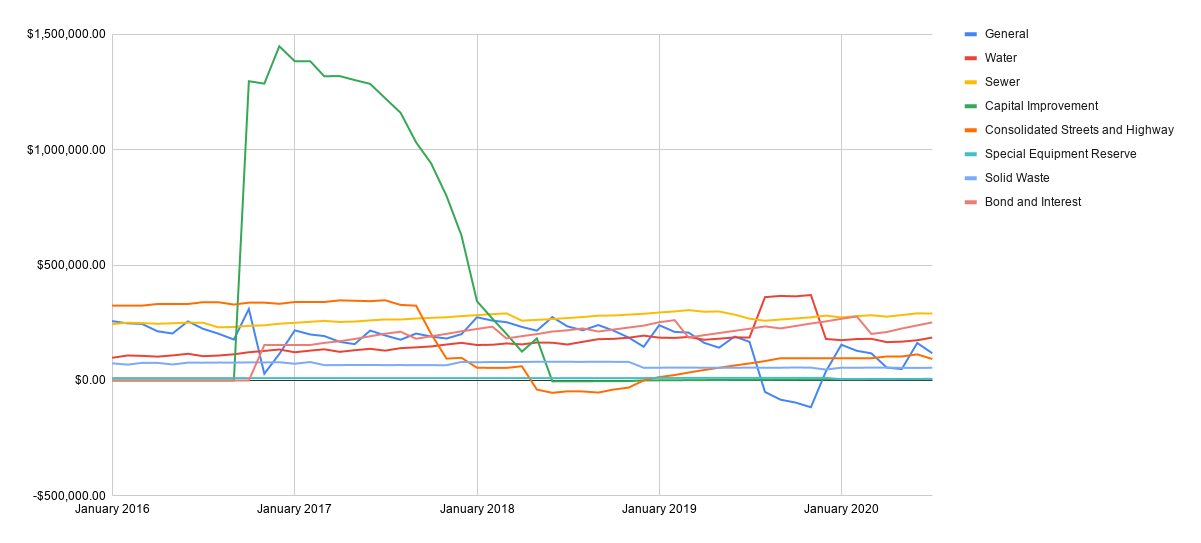 Published Budget Status: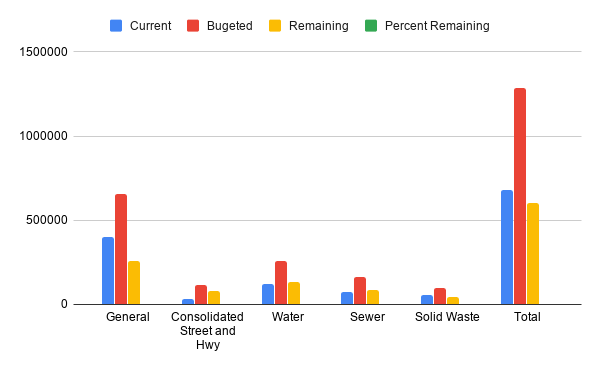 Income/Expenses (All funds):Updated end of year projections (excluding carry-over from FY19): Sales Tax: Property Tax: Bank Balance: RHID201520162017201820192020January15586.08February0March0April0May0June7920.127048.14July0August0September0October0November0December0Total7920.1222634.22Average1886.185Code Enforcement Phase# of CasesViolation Observed/ Letter Pending:230 Day Notice Letter Sent1030 Day Letter Re-inspect / 10 Day Letter Pending010 Day Letter Sent010 Day Letter Re-inspect / Review w/ Admin Hearing Officer/ Sent to Municipal Attorney0Cases pending court4Tall Grass/Weeds Cases pending abatement4NEKESNEKESCases Pending10 new cases0 cases have been resolvedMonth (End Balance)GeneralWaterSewerCapital ImprovementConsolidated Streets and HighwaySpecial Equipment ReserveSolid WasteBond and InterestAll FundsJanuary 2016$257,123.68$98,194.37$244,194.04$0.00$324,111.78$10,368.57$74,294.05$0.00$1,008,286.49February 2016$247,491.45$108,236.93$250,378.88$0.00$324,111.78$10,368.57$68,760.64$0.00$1,009,348.25March 2016$244,887.18$106,710.59$248,717.37$0.00$324,111.78$10,368.57$76,061.29$0.00$1,010,251.11April 2016$213,162.28$103,275.45$245,715.27$0.00$331,399.97$10,368.57$76,333.24$0.00$980,254.78May 2016$203,563.95$108,520.39$247,782.44$0.00$331,399.97$10,368.57$69,473.47$0.00$971,108.79June 2016$256,253.47$115,709.43$250,495.61$0.00$331,399.97$10,368.57$77,143.29$0.00$1,041,370.34July 2016$224,028.74$105,328.43$250,154.72$0.00$338,978.45$10,368.57$77,100.99$0.00$1,005,959.90August 2016$202,781.34$107,960.44$230,224.65$0.00$338,978.45$10,368.57$77,690.44$0.00$967,627.14September 2016$177,472.74$113,451.76$231,807.20$0.00$328,928.45$10,368.57$77,487.22$0.00$939,205.66October 2016$309,718.81$122,355.25$236,787.48$1,296,404.75$337,160.54$10,368.57$78,407.25$0.00$2,391,140.50November 2016$29,228.66$128,058.83$238,964.99$1,285,841.01$337,160.54$10,368.57$78,102.30$153,500.00$2,258,958.95December 2016$114,622.52$134,361.61$245,995.53$1,447,725.46$332,135.54$10,368.57$79,187.77$153,720.70$2,518,117.70January 2017$217,132.35$122,270.31$249,869.90$1,382,890.34$339,945.62$10,368.57$72,484.70$153,720.70$2,468,411.90February 2017$199,342.69$129,417.24$254,261.90$1,382,890.34$339,945.62$10,368.57$79,971.06$153,720.70$2,549,855.77March 2017$192,458.58$135,085.85$258,254.50$1,317,890.34$339,945.62$10,368.57$66,650.48$162,835.74$2,481,954.27April 2017$167,406.22$124,009.66$253,507.98$1,318,578.80$347,139.30$10,368.57$66,752.26$169,997.58$2,457,760.37May 2017$157,481.95$131,040.45$255,342.14$1,301,352.66$345,327.30$10,368.57$66,955.26$179,788.08$2,447,656.41June 2017$216,336.61$137,216.84$260,204.42$1,284,946.09$343,652.30$10,368.57$67,015.31$191,602.06$2,511,343.20July 2017$195,128.63$129,202.21$264,452.11$1,222,925.67$347,532.99$10,368.57$66,706.15$202,593.20$2,438,909.53August 2017$176,522.43$140,076.45$264,246.46$1,159,722.13$327,308.14$10,368.57$66,854.96$211,212.31$2,356,311.45September 2017$203,368.99$143,469.72$268,370.08$1,031,655.30$324,214.34$10,368.57$66,385.52$180,731.65$2,228,564.17October 2017$190,526.58$147,426.46$271,246.56$940,959.26$202,520.25$10,368.57$66,318.49$191,394.27$2,020,760.44November 2017$181,730.58$155,818.06$273,946.88$799,366.66$94,707.50$10,368.57$66,212.43$201,966.40$1,784,117.08December 2017$200,678.06$162,982.58$278,996.10$627,828.36$98,170.09$10,368.57$80,402.97$213,070.20$1,672,496.93January 2018$273,900.97$153,730.24$282,874.84$343,170.44$55,411.86$10,368.57$78,776.27$223,094.12$1,422,162.87February 2018$259,249.42$154,759.27$287,409.57$267,703.71$54,529.15$10,368.57$80,113.90$233,146.45$1,348,139.96March 2018$252,650.60$160,451.42$290,675.20$202,085.26$54,529.15$10,368.57$80,175.78$182,032.88$1,233,828.78April 2018$232,010.23$156,381.74$259,221.27$125,185.34$61,618.93$10,368.57$80,196.22$191,966.72$1,117,808.94May 2018$215,938.20$164,366.77$262,540.36$182,223.63-$39,393.57$10,368.57$81,107.74$200,797.80$1,078,809.42June 2018$274,604.82$163,633.53$266,117.22-$3,659.19-$53,407.50$10,368.57$81,052.89$212,141.33$951,711.59July 2018$234,576.18$155,854.86$270,387.77-$3,169.07-$46,906.36$10,368.57$80,961.83$217,184.60$920,118.30August 2018$217,376.62$167,575.01$274,954.83-$3,099.86-$47,475.43$10,368.57$80,819.30$225,563.60$926,942.56September 2018$240,121.14$178,896.50$280,660.43-$2,999.73-$52,296.71$10,368.57$81,426.35$212,203.57$949,240.04October 2018$216,568.08$180,275.16$281,591.05-$2,903.21-$39,517.99$10,368.57$80,848.06$220,569.90$947,799.62November 2018$185,786.81$185,282.77$285,282.62-$2,803.07-$30,719.81$10,368.57$80,818.06$229,368.08$943,384.03December 2018$146,031.70$194,280.36$288,894.76$384.95$0.00$10,368.57$54,868.92$237,722.87$932,552.13January 2019$239,546.67$185,520.12$294,604.34$739.32$14,667.78$11,318.57$55,360.50$252,390.66$1,054,147.96February 2019$210,425.74$184,356.84$298,999.32$1,105.70$23,579.93$11,318.57$55,853.17$261,302.81$1,046,609.97March 2019$207,425.82$188,663.94$304,756.82$1,436.68$34,379.96$11,318.57$55,669.44$185,564.08$989,215.31April 2019$163,195.59$176,383.06$297,809.74$1,803.12$45,281.08$11,318.57$55,309.72$196,465.19$947,566.07May 2019$142,047.35$181,021.67$298,901.97$2,157.73$55,231.83$11,318.57$55,245.45$205,415.94$951,340.51June 2019$190,356.98$186,576.20$285,402.09$2,524.17$64,862.64$11,318.57$55,161.86$215,046.75$1,010,675.72July 2019$167,418.05$186,384.18$267,856.25$2,878.82$73,832.41$11,318.57$55,732.99$224,016.52$999,099.64August 2019-$49,678.65$361,006.98$258,660.85$3,245.29$84,093.67$11,318.57$55,315.56$234,277.79$958,240.06September 2019-$83,175.29$366,284.31$264,246.57$3,611.84$96,452.78$11,318.57$55,300.82$225,488.15$939,527.75October 2019-$95,554.55$364,463.48$268,677.55$3,966.53$96,452.78$11,318.57$56,326.93$235,979.81$929,669.28November 2019-$116,018.27$370,162.78$273,664.10$4,333.04$96,452.78$11,318.57$55,612.04$246,726.61$942,251.65December 2019$39,168.00$179,970.19$280,999.87$4,687.79$96,452.78$11,318.57$47,310.10$255,934.20$915,841.50January 2020$154,827.72$174,465.81$273,155.74$5,054.34$96,452.78$5,656.13$55,471.61$267,254.26$1,032,338.39February 2020$128,559.30$179,534.60$278,937.78$5,420.89$96,452.78$5,656.13$55,313.63$277,054.93$1,026,930.04March 2020$117,603.06$180,542.04$282,612.01$5,763.84$96,452.78$5,656.13$55,570.38$201,724.02$945,924.26April 2020$55,972.38$166,169.75$276,387.97$5,763.84$103,905.91$5,656.13$55,880.46$209,882.48$879,619.02May 2020$49,401.67$168,166.57$283,568.44$6,485.21$103,905.91$5,656.13$54,753.47$225,024.40$896,961.80June 2020$162,310.52$174,330.05$290,714.64$6,485.21$113,139.46$5,656.13$54,352.82$238,657.70$1,045,646.53July 2020$118,220.20$185,964.45$290,055.50$7,206.71$93,123.36$5,656.13$55,107.81$251,641.60$1,006,254.2653 Month Average$169,623.92$167,011.53$268,627.98$345,050.30$160,578.75$9,976.08$67,792.10$173,008.97$1,360,184.1712-Month Average$40,136.34$239,255.08$276,806.75$5,168.71$97,778.15$8,015.48$54,692.97$239,137.16$959,933.71Fund (July)CurrentBugetedRemainingPercent RemainingGeneral$399,823.84$656,342.00$256,518.1639.08%Consolidated Street and Hwy$35,241.38$113,000.00$77,758.6269%Water$119,268.29$255,205.00$135,936.7153.27%Sewer$72,500.13$160,562.00$88,061.8754.85%Solid Waste$53,722.74$99,273.00$45,550.2645.88%Total$680,556.381,284,382$603,825.6247.01%Outstanding IndebtednessCurrentBudgetedRemainingG.O. Bonds$87,148.75$1,535,000.00Other$0.00$47,240.00Total$87,148.75$1,582,240.00Fund1/20202/20203/20204/20205/20206/20207/20208/20209/202010/202011/202012/2020TotalGeneralGeneralGeneralGeneralGeneralGeneralGeneralGeneralGeneralGeneralGeneralGeneralGeneralGeneralIncome$179,822.75$22,686.49$30,830.98$19,149.75$41,437.20$154,979.06$29,969.71$478,875.94Expenses$64,017.97$48,922.41$41,787.22$80,780.33$48,061.37$42,016.85$74,060.03$399,646.18Result$115,804.78-$26,235.92-$10,956.24-$61,630.58-$6,624.17$112,962.21-$44,090.32$0.00$0.00$0.00$0.00$0.00$79,229.76Consolidated Street and HwyConsolidated Street and HwyConsolidated Street and HwyConsolidated Street and HwyConsolidated Street and HwyConsolidated Street and HwyConsolidated Street and HwyConsolidated Street and HwyConsolidated Street and HwyConsolidated Street and HwyConsolidated Street and HwyConsolidated Street and HwyConsolidated Street and HwyConsolidated Street and HwyIncome$0.00$0.00$0.00$0.00$0.00$11,474.93$12,983.90$24,458.83Expenses$0.00$0.00$0.00$0.00$0.00$2,241.38$33,000.00$35,241.38Result$0.00$0.00$0.00$0.00$0.00$9,233.55-$20,016.10$0.00$0.00$0.00$0.00$0.00-$10,782.55WaterWaterWaterWaterWaterWaterWaterWaterWaterWaterWaterWaterWaterWaterIncome$16,664.85$18,124.98$16,310.51$16,906.78$17,593.11$17,063.14$22,599.18$125,262.55Expenses$22,169.23$13,056.19$15,303.07$31,279.07$17,129.43$9,366.52$10,964.78$119,268.29Result-$5,504.38$5,068.79$1,007.44-$14,372.29$463.68$7,696.62$11,634.40$0.00$0.00$0.00$0.00$0.00$5,994.26SewerSewerSewerSewerSewerSewerSewerSewerSewerSewerSewerSewerSewerSewerIncome$10,760.16$12,404.09$11,157.13$11,953.58$11,635.36$11,718.45$11,926.99$81,555.76Expenses$18,604.29$6,622.05$7,482.90$18,177.62$4,463.12$4,564.02$12,586.13$72,500.13Result-$7,844.13$5,782.04$3,674.23-$6,224.04$7,172.24$7,154.43-$659.14$0.00$0.00$0.00$0.00$0.00$9,055.63Solid WasteSolid WasteSolid WasteSolid WasteSolid WasteSolid WasteSolid WasteSolid WasteSolid WasteSolid WasteSolid WasteSolid WasteSolid WasteSolid WasteIncome$8,161.51$7,762.36$8,297.09$8,641.94$8,223.20$9,655.50$10,778.85$61,520.45Expenses$0.00$7,920.34$8,040.34$8,331.86$9,350.19$10,056.15$10,023.86$53,722.74Result$8,161.51-$157.98$256.75$310.08-$1,126.99-$400.65$754.99$0.00$0.00$0.00$0.00$0.00$7,797.71Outstanding indebtednessOutstanding indebtednessOutstanding indebtednessOutstanding indebtednessOutstanding indebtednessOutstanding indebtednessOutstanding indebtednessOutstanding indebtednessOutstanding indebtednessOutstanding indebtednessOutstanding indebtednessOutstanding indebtednessOutstanding indebtednessOutstanding indebtednessG.O. BondsG.O. BondsG.O. BondsG.O. BondsG.O. BondsG.O. BondsG.O. BondsG.O. BondsG.O. BondsG.O. BondsG.O. BondsG.O. BondsG.O. BondsG.O. BondsIncome$11,320.06$9,800.67$10,817.84$8,158.46$16,141.92$13,633.30$12,983.90$82,856.15Expenses$0.00$0.00$86,148.75$0.00$1,000.00$0.00$0.00$87,148.75Result$11,320.06$9,800.67-$75,330.91$8,158.46$15,141.92$13,633.30$12,983.90$0.00$0.00$0.00$0.00$0.00-$4,292.60Fund1/20202/20203/20204/20205/20206/20207/20208/20209/202010/202011/202012/2020TotalGeneralGeneralGeneralGeneralGeneralGeneralGeneralGeneralGeneralGeneralGeneralGeneralGeneralGeneralIncome$179,822.75$22,686.49$30,830.98$19,149.75$41,437.20$154,979.06$29,969.71$68,410.85$68,410.85$68,410.85$68,410.85$68,410.85$820,930.19Expenses$64,017.97$48,922.41$41,787.22$80,780.33$48,061.37$42,016.85$74,060.03$57,092.31$57,092.31$57,092.31$57,092.31$57,092.31$685,107.73Result$115,804.78-$26,235.92-$10,956.24-$61,630.58-$6,624.17$112,962.21-$44,090.32$11,318.54$11,318.54$11,318.54$11,318.54$11,318.54$135,822.46Consolidated Street and HwyConsolidated Street and HwyConsolidated Street and HwyConsolidated Street and HwyConsolidated Street and HwyConsolidated Street and HwyConsolidated Street and HwyConsolidated Street and HwyConsolidated Street and HwyConsolidated Street and HwyConsolidated Street and HwyConsolidated Street and HwyConsolidated Street and HwyConsolidated Street and HwyIncome$0.00$0.00$0.00$0.00$0.00$11,474.93$12,983.90$12,229.42$12,229.42$12,229.42$12,229.42$12,229.42$85,605.93Expenses$0.00$0.00$0.00$0.00$0.00$2,241.38$33,000.00$25,000.00$39,000.00$10,000.00$0.00$0.00$109,241.38Result$0.00$0.00$0.00$0.00$0.00$9,233.55-$20,016.10-$12,770.58-$26,770.58$2,229.42$12,229.42$12,229.42-$23,635.45WaterWaterWaterWaterWaterWaterWaterWaterWaterWaterWaterWaterWaterWaterIncome$16,664.85$18,124.98$16,310.51$16,906.78$17,593.11$17,063.14$22,599.18$17,894.65$17,894.65$17,894.65$17,894.65$17,894.65$214,735.80Expenses$22,169.23$13,056.19$15,303.07$31,279.07$17,129.43$9,366.52$10,964.78$17,038.33$17,038.33$17,038.33$17,038.33$17,038.33$204,459.94Result-$5,504.38$5,068.79$1,007.44-$14,372.29$463.68$7,696.62$11,634.40$856.32$856.32$856.32$856.32$856.32$10,275.86SewerSewerSewerSewerSewerSewerSewerSewerSewerSewerSewerSewerSewerSewerIncome$10,760.16$12,404.09$11,157.13$11,953.58$11,635.36$11,718.45$11,926.99$11,650.82$11,650.82$11,650.82$11,650.82$11,650.82$139,809.86Expenses$18,604.29$6,622.05$7,482.90$18,177.62$4,463.12$4,564.02$12,586.13$10,357.16$10,357.16$10,357.16$10,357.16$10,357.16$124,285.93Result-$7,844.13$5,782.04$3,674.23-$6,224.04$7,172.24$7,154.43-$659.14$1,293.66$1,293.66$1,293.66$1,293.66$1,293.66$15,523.93Solid WasteSolid WasteSolid WasteSolid WasteSolid WasteSolid WasteSolid WasteSolid WasteSolid WasteSolid WasteSolid WasteSolid WasteSolid WasteSolid WasteIncome$8,161.51$7,762.36$8,297.09$8,641.94$8,223.20$9,655.50$10,778.85$8,788.64$8,788.64$8,788.64$8,788.64$8,788.64$105,463.65Expenses$0.00$7,920.34$8,040.34$8,331.86$9,350.19$10,056.15$10,023.86$7,674.68$7,674.68$7,674.68$7,674.68$7,674.68$92,096.14Result$8,161.51-$157.98$256.75$310.08-$1,126.99-$400.65$754.99$1,113.96$1,113.96$1,113.96$1,113.96$1,113.96$13,367.51Outstanding indebtednessOutstanding indebtednessOutstanding indebtednessOutstanding indebtednessOutstanding indebtednessOutstanding indebtednessOutstanding indebtednessOutstanding indebtednessOutstanding indebtednessOutstanding indebtednessOutstanding indebtednessOutstanding indebtednessOutstanding indebtednessOutstanding indebtednessG.O. BondsG.O. BondsG.O. BondsG.O. BondsG.O. BondsG.O. BondsG.O. BondsG.O. BondsG.O. BondsG.O. BondsG.O. BondsG.O. BondsG.O. BondsG.O. BondsIncome$11,320.06$9,800.67$10,817.84$8,158.46$16,141.92$13,633.30$12,983.90$11,836.59$11,836.59$11,836.59$11,836.59$11,836.59$142,039.10Expenses$0.00$0.00$86,148.75$0.00$1,000.00$0.00$0.00$0.00$20,693.75$0.00$0.00$0.00$107,842.50Result$11,320.06$9,800.67-$75,330.91$8,158.46$15,141.92$13,633.30$12,983.90$11,836.59-$8,857.16$11,836.59$11,836.59$11,836.59$34,196.60TOTAL Sales TAX DEPOSIT20152016% Change2017% Change2018% Change2019% Change2020% ChangeAverage % changeJanuary$13,401.81$12,895.69-3.92%$14,398.8810.44%$24,672.4441.64%$34,318.7228.11%$26,969.47-27.25%9.80%February$14,923.40$14,081.07-5.98%$15,627.199.89%$24,815.1037.03%$22,718.87-9.23%$24,985.229.07%March$12,916.24$14,043.238.03%$22,668.3038.05%$25,727.5511.89%$25,966.890.92%$27,295.414.87%12.75%April$12,199.70$12,437.801.91%$18,290.8532.00%$24,205.5124.44%$25,974.436.81%$20,984.25-23.78%May$14,225.73$15,024.135.31%$24,201.3137.92%$22,103.72-9.49%$25,050.7211.76%$37,111.6532.50%June$12,349.56$14,580.102.43%$28,487.6148.82%$27,657.25-3.00%$23,738.47-16.51%$32,889.3727.82%11.91%July$16,846.88$14,428.77$26,360.7045.26%$23,039.16-14.42%$22,616.87-1.87%$31,899.2729.10%August$14,705.54$13,941.85$21,592.9835.43%$21,313.05-1.31%$24,090.3111.53%September$13,716.30$14,933.708.15%$26,767.4044.21%$23,401.20-14.38%$31,216.5525.04%12.60%October$13,408.89$14,758.209.14%$26,239.3043.76%$21,482.90-22.14%$24,904.6913.74%11.12%November$14,511.03$14,532.65$26,992.8546.16%$22,209.64-21.54%$26,383.7315.82%December$14,994.79$16,126.28$26,529.0839.21%$21,206.04-25.10%$22,557.285.99%Total$168,199.87$171,783.472.09%$278,156.4538.24%$281,833.561.30%$309,537.538.95%$202,134.64-53.13%-0.51%Average$14,016.66$14,315.29$23,179.7035.93%$23,486.130.30%$25,794.797.68%$28,876.387.48%TOTAL PROPERTY TAX DEPOSIT20152016% Change2017% Change2018% Change2019% Change2020% ChangeAverage % changeJanuary$103,777.66$108,379.234.25%$114,902.105.68%$116,959.001.76%$117,494.680.46%$147,221.3420.19%6.47%FebruaryMarch$13,052.23$12,066.47-8.17%$10,603.23-13.80%$8,143.93-30.20%$13,722.8640.65%$8,830.27-55.41%-13.38%AprilMay$74,603.60June$80,198.626.98%$76,373.70-5.01%$75,082.61-1.72%$90,971.4517.47%$100,868.669.81%5.51%JulyAugustSeptember$25,301.16$21,446.73-17.97%$31,571.0432.07%$26,706.89-18.21%$20,181.01-32.34%-7.29%October$6,052.41$2,778.11-117.86%$2,470.98-12.43%$2,939.3415.93%$4,519.5834.96%-19.85%NovemberDecemberTotal$222,787.06$224,869.160.93%$235,921.054.68%$229,831.77-2.65%$246,889.586.91%$256,920.273.90%2.75%Average$44,557.41$44,973.83$47,184.21$45,966.35$49,377.92$85,640.09